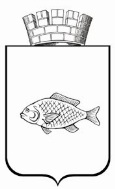 ИШИМСКАЯ ГОРОДСКАЯ ДУМАРЕШЕНИЕ22.02.2023                                                                                                         №177В соответствии с Федеральным Законом от 06.10.2003 № 131-ФЗ «Об общих принципах организации местного самоуправления в Российской Федерации», пунктом 1 статьи 10 Федерального закона от 21.12.2001 № 178-ФЗ «О приватизации государственного и муниципального имущества»  Ишимская городская ДумаРЕШИЛА:Внести в решение Ишимской городской Думы от 31.03.2016 № 41 «Об утверждении Положения о порядке и условиях приватизации муниципального имущества муниципального образования городской округ город Ишим» (в редакции от 02.10.2020 № 4) следующие изменения:пункт 1 статьи 1 приложения к решению после слов «имущества в электронной форме”» дополнить словами «, Постановлением Правительства Российской Федерации от 26.12.2005 № 806 «Об утверждении Правил разработки прогнозных планов (программ) приватизации государственного и муниципального имущества и внесении изменений в Правила подготовки и принятия решений об условиях приватизации федерального имущества» (далее по тексту Постановление Правительства РФ № 806)»;пункт 3 статьи 3 приложения к решению изложить в следующей редакции:«3. Прогнозный план приватизации муниципального имущества разрабатывается Департаментом в соответствии с требованиями, установленными Постановлением Правительства РФ № 806, и предоставляется на утверждение в Ишимскую городскую Думу Главой города Ишима. Прогнозный план приватизации муниципального имущества утверждается Ишимской городской Думой сроком на один год.»;пункт 4 статьи 3 приложения к решению изложить в следующей редакции:«4. В прогнозный план приватизации муниципального имущества включаются сведения, установленные Постановлением Правительства РФ № 806»;в пункте 5 статьи 3 приложения к решению  слова «приложению      № 2» заменить словами «приложению № 1»;в пункте 5 статьи 3 приложения к решению слова «приложению            № 3» заменить словами «приложению № 2»;пункт 8 статьи 3 приложения к решению изложить в следующей редакции:«8. Прогнозный план приватизации муниципального имущества  утверждаются не позднее 10 рабочих дней до начала планового периода.Прогнозный план приватизации муниципального имущества размещается в течение 15 дней со дня  его утверждения на официальном сайте в информационно-телекоммуникационной сети «Интернет» в соответствии с требованиями, установленными Федеральным законом «О приватизации государственного и муниципального имущества».»;приложение № 1 к Положению о порядке и условиях приватизации муниципального имущества муниципального образования городской округ город Ишим исключить;Приложения № 2, № 3 к Положению считать Приложениями № 1, № 2, соответственно. Опубликовать настоящее решение в газете «Ишимская правда», в сетевом издании «Официальные документы города Ишима» (www.ishimdoc.ru) и разместить на официальном сайте муниципального образования городской округ город Ишим ishim.admtyumen.ru.3. Контроль за исполнением настоящего решения возложить на постоянную комиссию Ишимской городской Думы по бюджету, экономике и предпринимательству.Глава города                                                                                        Ф.Б. ШишкинО внесении изменений в решение Ишимской городской Думы от 31.03.2016 № 41 «Об утверждении Положения о порядке и условиях приватизации муниципального имущества муниципального образования городской округ город Ишим» (в редакции от 02.10.2020 № 4)